Photos du mois de mars 2017 de la Zone d’implantation(L’emplacement des photos est marqué sur le plan projet)Photo 1 :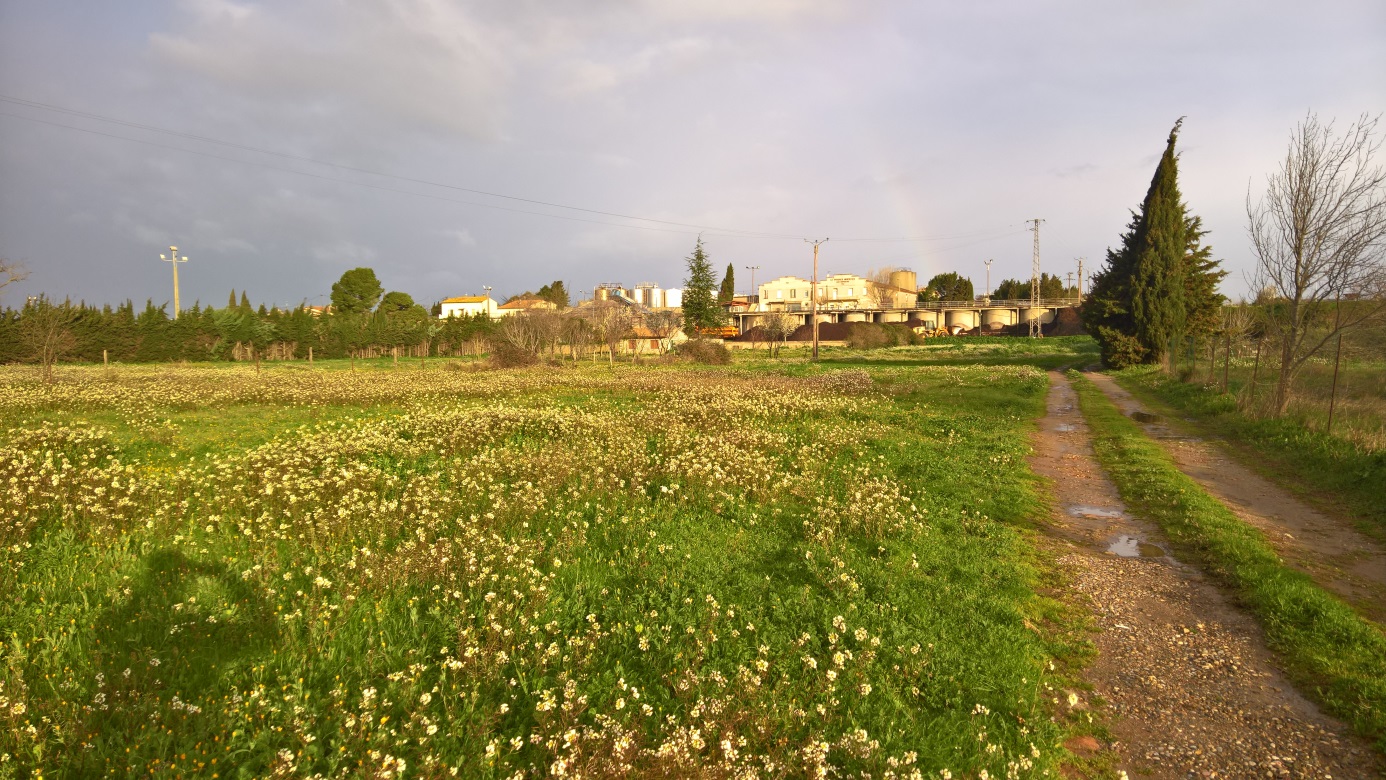 Photo 2 :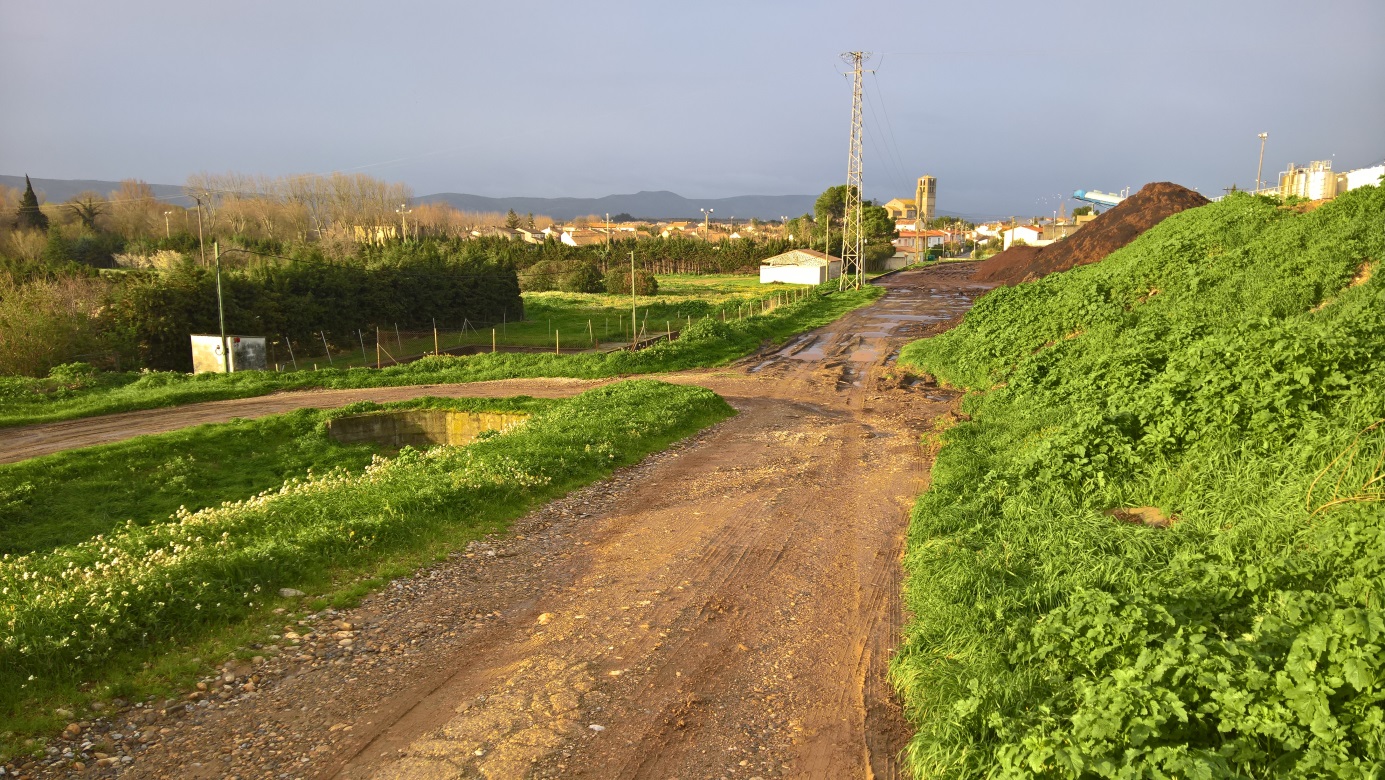 Photo 3 :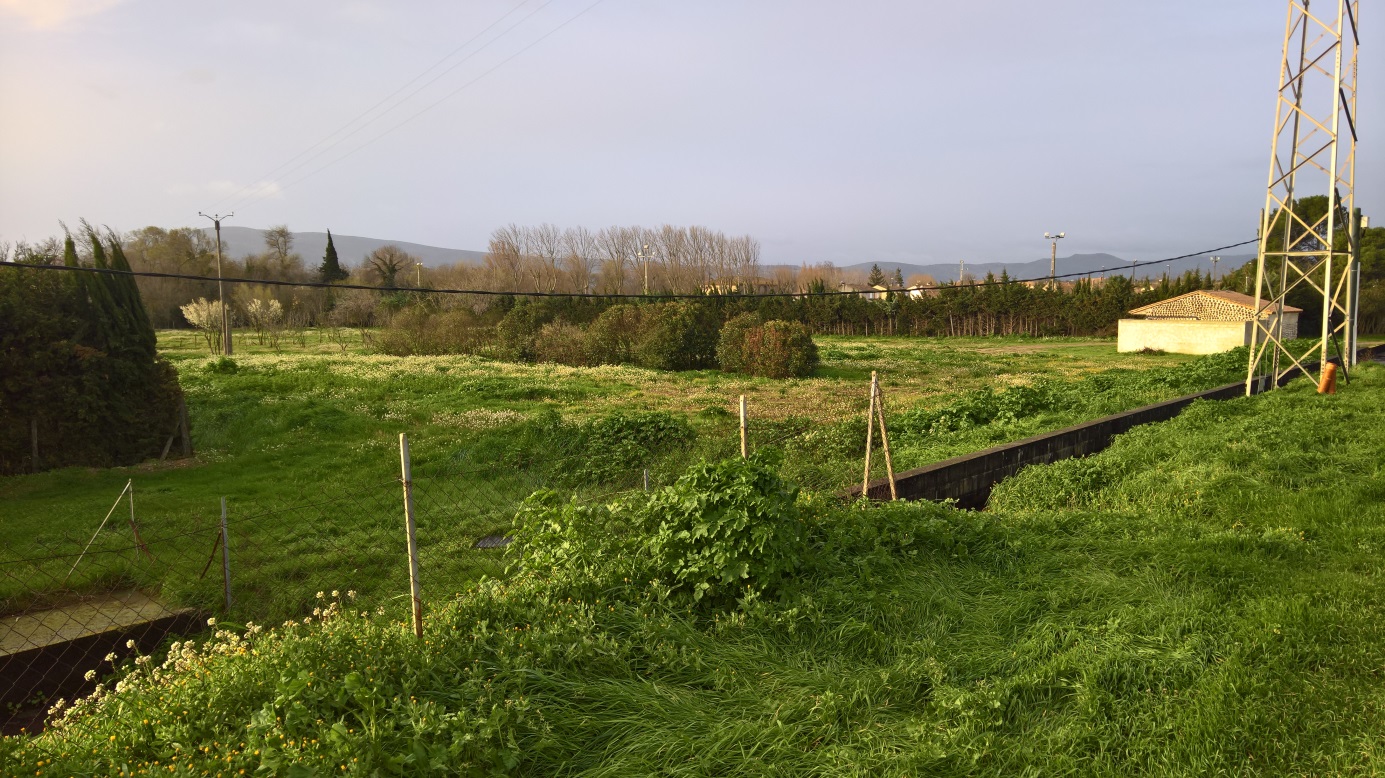 Photo 4 :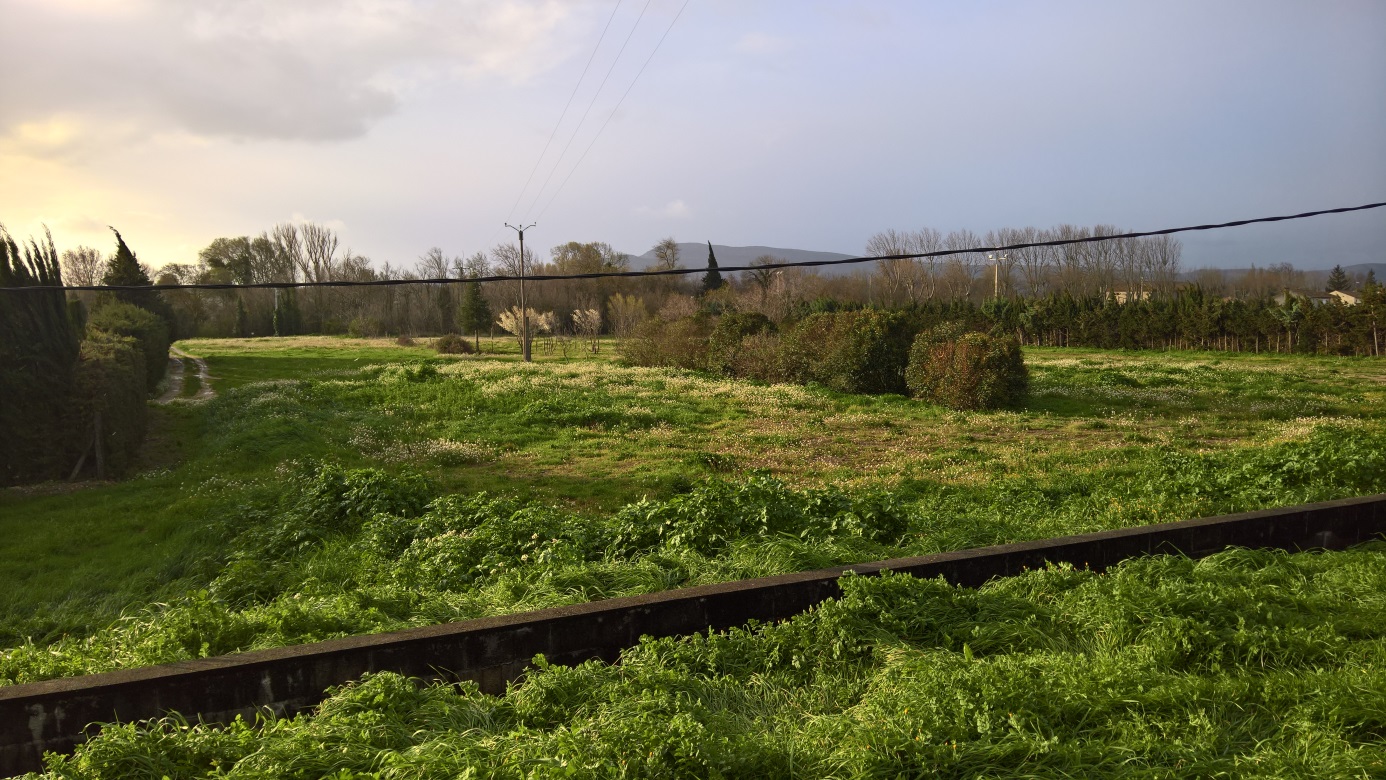 